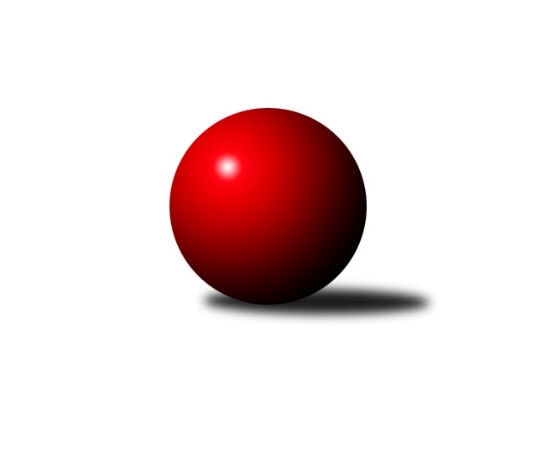 Č.19Ročník 2009/2010	13.3.2010Nejlepšího výkonu v tomto kole: 2539 dosáhlo družstvo: TJ Opava ˝D˝Krajský přebor MS 2009/2010Výsledky 19. kolaSouhrnný přehled výsledků:TJ Nový Jičín ˝A˝	- SKK Ostrava B	12:4	2465:2365		13.3.KK Lipník nad Bečvou ˝B˝	- TJ Unie Hlubina ˝A˝	12:4	2382:2324		13.3.TJ Spartak Bílovec ˝A˝	- KK Minerva Opava ˝B˝	6:10	2240:2310		13.3.TJ VOKD Poruba ˝B˝	- TJ Frenštát p.R.˝A˝	2:14	2303:2444		13.3.TJ Sokol Bohumín ˝A˝	- TJ Sokol Bohumín ˝B˝	6:10	2454:2502		13.3.TJ Odry ˝B˝	- TJ Opava ˝D˝	2:14	2348:2539		13.3.Tabulka družstev:	1.	TJ Sokol Bohumín ˝B˝	19	14	1	4	196 : 108 	 	 2429	29	2.	TJ Unie Hlubina ˝A˝	19	12	1	6	190 : 114 	 	 2458	25	3.	SKK Ostrava B	19	12	1	6	177 : 127 	 	 2418	25	4.	TJ Sokol Bohumín ˝A˝	19	11	1	7	176 : 128 	 	 2428	23	5.	TJ Frenštát p.R.˝A˝	19	11	0	8	171 : 133 	 	 2421	22	6.	TJ Spartak Bílovec ˝A˝	19	10	0	9	157 : 147 	 	 2418	20	7.	TJ Nový Jičín ˝A˝	19	9	1	9	169 : 135 	 	 2387	19	8.	KK Minerva Opava ˝B˝	19	9	0	10	125 : 179 	 	 2370	18	9.	TJ VOKD Poruba ˝B˝	19	7	1	11	130 : 174 	 	 2410	15	10.	TJ Opava ˝D˝	19	7	0	12	128 : 176 	 	 2394	14	11.	KK Lipník nad Bečvou ˝B˝	19	7	0	12	127 : 177 	 	 2312	14	12.	TJ Odry ˝B˝	19	2	0	17	78 : 226 	 	 2317	4Podrobné výsledky kola:	 TJ Nový Jičín ˝A˝	2465	12:4	2365	SKK Ostrava B	Alexej Kudělka	 	 221 	 211 		432 	 2:0 	 384 	 	191 	 193		Jan Pavlosek	Jan Pospěch	 	 205 	 209 		414 	 2:0 	 394 	 	192 	 202		Michal Blinka	Dalibor Zboran	 	 230 	 190 		420 	 2:0 	 368 	 	183 	 185		Tomáš Polášek	Josef Zavacký	 	 186 	 191 		377 	 0:2 	 395 	 	189 	 206		Petr Šebestík	Libor Jurečka	 	 188 	 206 		394 	 2:0 	 386 	 	191 	 195		Radek Foltýn	Michal Pavič	 	 216 	 212 		428 	 0:2 	 438 	 	213 	 225		Miroslav Bohmrozhodčí: Nejlepší výkon utkání: 438 - Miroslav Bohm	 KK Lipník nad Bečvou ˝B˝	2382	12:4	2324	TJ Unie Hlubina ˝A˝	Jiří Kolář	 	 198 	 194 		392 	 0:2 	 405 	 	193 	 212		Michal Babinec  st	Radek Lankaš	 	 197 	 193 		390 	 2:0 	 372 	 	178 	 194		Radmila Pastvová	Radek Kolář	 	 199 	 195 		394 	 0:2 	 397 	 	189 	 208		Michal Hejtmánek	Vlastimila Kolářová	 	 210 	 182 		392 	 2:0 	 369 	 	185 	 184		František Oliva	Jan Lankaš	 	 208 	 195 		403 	 2:0 	 384 	 	203 	 181		Michal Zatyko	Zdeněk Krejčiřík	 	 215 	 196 		411 	 2:0 	 397 	 	206 	 191		Petr Chodurarozhodčí: Nejlepší výkon utkání: 411 - Zdeněk Krejčiřík	 TJ Spartak Bílovec ˝A˝	2240	6:10	2310	KK Minerva Opava ˝B˝	Karel Šnajdárek	 	 181 	 199 		380 	 0:2 	 416 	 	216 	 200		Jan Král	Jiří Sequens	 	 182 	 161 		343 	 0:2 	 401 	 	199 	 202		Renáta Smijová	Pavel Šmydke	 	 183 	 174 		357 	 2:0 	 347 	 	178 	 169		Zdeněk Štohanzl	Vladimír Štacha	 	 189 	 189 		378 	 0:2 	 402 	 	190 	 212		Vladimír Staněk	Jaroslav Černý	 	 184 	 211 		395 	 2:0 	 375 	 	180 	 195		Karel Vágner	Milan Binar	 	 206 	 181 		387 	 2:0 	 369 	 	177 	 192		Tomáš Králrozhodčí: Nejlepší výkon utkání: 416 - Jan Král	 TJ VOKD Poruba ˝B˝	2303	2:14	2444	TJ Frenštát p.R.˝A˝	Jaroslav Klekner	 	 187 	 186 		373 	 0:2 	 415 	 	207 	 208		Ladislav  Petr	Pavel Krompolc *1	 	 158 	 185 		343 	 0:2 	 414 	 	208 	 206		Milan  Kučera	Petr Oravec	 	 194 	 219 		413 	 0:2 	 423 	 	209 	 214		Tomáš Binek	Vojtěch Turlej	 	 202 	 180 		382 	 0:2 	 406 	 	201 	 205		Jaromír Matějek	František Křák	 	 187 	 193 		380 	 2:0 	 363 	 	194 	 169		Zdeněk Michna	Tomáš Foniok	 	 213 	 199 		412 	 0:2 	 423 	 	205 	 218		Jaroslav  Petrrozhodčí: střídání: *1 od 37. hodu Jan ŽídekNejlepšího výkonu v tomto utkání: 423 kuželek dosáhli: Tomáš Binek, Jaroslav  Petr	 TJ Sokol Bohumín ˝A˝	2454	6:10	2502	TJ Sokol Bohumín ˝B˝	Miroslav Paloc	 	 186 	 199 		385 	 0:2 	 414 	 	226 	 188		Fridrich Péli	Josef Kuzma	 	 228 	 201 		429 	 2:0 	 395 	 	201 	 194		Martina Kalischová	Vladimír Šipula	 	 194 	 193 		387 	 0:2 	 434 	 	220 	 214		Aleš Kohutek	Karol Nitka	 	 203 	 206 		409 	 2:0 	 384 	 	200 	 184		Petr Kuttler	Štefan Dendis	 	 195 	 214 		409 	 0:2 	 456 	 	225 	 231		Lada Péli	Pavel Niesyt	 	 212 	 223 		435 	 2:0 	 419 	 	201 	 218		Roman Honlrozhodčí: Nejlepší výkon utkání: 456 - Lada Péli	 TJ Odry ˝B˝	2348	2:14	2539	TJ Opava ˝D˝	Jiří Brož	 	 197 	 209 		406 	 0:2 	 472 	 	246 	 226		Michal Blažek	Daniel Donéé	 	 218 	 214 		432 	 2:0 	 399 	 	193 	 206		Rudolf Tvrdoň	Lucie Kučáková	 	 191 	 208 		399 	 0:2 	 407 	 	198 	 209		Tomáš Valíček	Zdeněk Šíma	 	 192 	 173 		365 	 0:2 	 415 	 	205 	 210		Lubomír Škrobánek	Jaroslav Mika	 	 183 	 172 		355 	 0:2 	 420 	 	203 	 217		Jana Tvrdoňová	Roman Šima	 	 204 	 187 		391 	 0:2 	 426 	 	215 	 211		Karel Škrobánekrozhodčí: Nejlepší výkon utkání: 472 - Michal BlažekPořadí jednotlivců:	jméno hráče	družstvo	celkem	plné	dorážka	chyby	poměr kuž.	Maximum	1.	František Oliva 	TJ Unie Hlubina ˝A˝	424.34	290.3	134.1	4.1	10/10	(453)	2.	Michal Hejtmánek 	TJ Unie Hlubina ˝A˝	423.75	288.8	135.0	3.9	9/10	(469)	3.	Miroslav Bohm 	SKK Ostrava B	423.26	289.3	133.9	3.9	7/10	(469)	4.	Michal Zatyko 	TJ Unie Hlubina ˝A˝	420.45	285.8	134.7	4.9	8/10	(466)	5.	Karel Šnajdárek 	TJ Spartak Bílovec ˝A˝	418.61	291.3	127.3	4.4	9/10	(445)	6.	Petr Chodura 	TJ Unie Hlubina ˝A˝	417.67	281.2	136.5	4.3	8/10	(511)	7.	Roman Honl 	TJ Sokol Bohumín ˝B˝	417.10	280.0	137.1	3.0	10/10	(461)	8.	Ladislav  Petr 	TJ Frenštát p.R.˝A˝	417.09	285.2	131.9	4.6	10/10	(445)	9.	Michal Blažek 	TJ Opava ˝D˝	414.78	291.6	123.2	7.1	8/10	(472)	10.	Josef Kuzma 	TJ Sokol Bohumín ˝A˝	414.14	284.3	129.8	5.8	9/9	(466)	11.	Pavel Šmydke 	TJ Spartak Bílovec ˝A˝	414.10	281.9	132.2	6.5	9/10	(456)	12.	Michal Pavič 	TJ Nový Jičín ˝A˝	413.83	281.0	132.8	4.3	9/9	(447)	13.	Karel Škrobánek 	TJ Opava ˝D˝	413.75	284.0	129.8	5.6	9/10	(443)	14.	Radek Škarka 	TJ Nový Jičín ˝A˝	413.14	284.0	129.1	3.4	6/9	(427)	15.	Jan Pospěch 	TJ Nový Jičín ˝A˝	412.25	280.4	131.8	4.6	6/9	(427)	16.	Jaroslav Klekner 	TJ VOKD Poruba ˝B˝	411.67	281.0	130.6	4.7	8/10	(456)	17.	Pavel Niesyt 	TJ Sokol Bohumín ˝A˝	411.21	286.6	124.6	5.6	9/9	(461)	18.	Vladimír Šipula 	TJ Sokol Bohumín ˝A˝	409.67	284.3	125.4	5.8	9/9	(441)	19.	Milan Binar 	TJ Spartak Bílovec ˝A˝	409.29	285.6	123.7	5.6	9/10	(455)	20.	Jaroslav  Petr 	TJ Frenštát p.R.˝A˝	408.79	281.2	127.6	6.3	9/10	(456)	21.	Vladimír Rada 	TJ VOKD Poruba ˝B˝	408.62	285.6	123.0	7.4	9/10	(436)	22.	Fridrich Péli 	TJ Sokol Bohumín ˝B˝	407.86	283.4	124.5	4.2	10/10	(438)	23.	Radek Lankaš 	KK Lipník nad Bečvou ˝B˝	407.13	283.8	123.4	6.5	6/9	(437)	24.	Milan  Kučera 	TJ Frenštát p.R.˝A˝	407.04	280.1	127.0	5.8	10/10	(433)	25.	Tomáš Foniok 	TJ VOKD Poruba ˝B˝	406.44	283.5	123.0	7.2	9/10	(440)	26.	Josef Zavacký 	TJ Nový Jičín ˝A˝	406.44	284.8	121.6	7.0	8/9	(433)	27.	Jan Žídek 	TJ VOKD Poruba ˝B˝	406.23	279.9	126.3	6.7	10/10	(443)	28.	Karol Nitka 	TJ Sokol Bohumín ˝A˝	405.73	280.3	125.4	5.4	8/9	(446)	29.	Radek Foltýn 	SKK Ostrava B	405.61	283.3	122.4	6.2	9/10	(443)	30.	Karel Vágner 	KK Minerva Opava ˝B˝	405.51	286.3	119.2	7.3	9/10	(449)	31.	Jiří Brož 	TJ Odry ˝B˝	404.03	277.9	126.2	7.2	10/10	(453)	32.	Tomáš Polášek 	SKK Ostrava B	403.96	279.1	124.8	6.9	9/10	(453)	33.	Michal Babinec  ml 	TJ Unie Hlubina ˝A˝	403.11	282.8	120.4	6.4	9/10	(460)	34.	Petr Šebestík 	SKK Ostrava B	402.54	279.8	122.8	6.7	10/10	(444)	35.	Štefan Dendis 	TJ Sokol Bohumín ˝A˝	401.85	281.2	120.6	6.1	8/9	(444)	36.	Petr Kuttler 	TJ Sokol Bohumín ˝B˝	401.72	277.1	124.6	5.3	10/10	(444)	37.	Lada Péli 	TJ Sokol Bohumín ˝B˝	401.17	280.0	121.2	5.3	10/10	(462)	38.	Vladimír Štacha 	TJ Spartak Bílovec ˝A˝	400.78	275.1	125.7	6.2	10/10	(444)	39.	Jana Tvrdoňová 	TJ Opava ˝D˝	399.92	279.0	120.9	7.2	10/10	(452)	40.	Alexej Kudělka 	TJ Nový Jičín ˝A˝	399.30	277.3	122.0	6.4	8/9	(432)	41.	Jaromír Matějek 	TJ Frenštát p.R.˝A˝	399.22	274.5	124.8	7.9	10/10	(451)	42.	Vladimír Staněk 	KK Minerva Opava ˝B˝	399.11	281.9	117.2	7.7	10/10	(437)	43.	Vojtěch Turlej 	TJ VOKD Poruba ˝B˝	398.91	282.6	116.3	9.5	9/10	(437)	44.	Josef Šustek 	TJ Odry ˝B˝	397.48	276.2	121.3	7.7	7/10	(452)	45.	Jaromír Piska 	TJ Sokol Bohumín ˝B˝	397.43	278.2	119.3	7.1	8/10	(431)	46.	Lubomír Škrobánek 	TJ Opava ˝D˝	397.10	285.9	111.2	7.4	7/10	(423)	47.	Zdeněk Michna 	TJ Frenštát p.R.˝A˝	396.88	279.6	117.3	6.8	8/10	(444)	48.	Tomáš Král 	KK Minerva Opava ˝B˝	396.76	277.2	119.5	8.2	10/10	(454)	49.	Zdeněk Šíma 	TJ Odry ˝B˝	395.94	276.2	119.8	8.2	8/10	(456)	50.	Rudolf Tvrdoň 	TJ Opava ˝D˝	395.58	276.8	118.8	8.1	10/10	(432)	51.	Dan  Šodek 	SKK Ostrava B	394.20	271.9	122.3	7.3	7/10	(461)	52.	Tomáš Valíček 	TJ Opava ˝D˝	393.27	279.2	114.0	8.2	10/10	(423)	53.	Miroslav Paloc 	TJ Sokol Bohumín ˝A˝	393.15	278.6	114.5	8.7	8/9	(438)	54.	Vlastimila Kolářová 	KK Lipník nad Bečvou ˝B˝	393.00	275.6	117.4	6.6	9/9	(429)	55.	Zdeněk Štohanzl 	KK Minerva Opava ˝B˝	392.68	276.9	115.8	8.4	9/10	(422)	56.	Zdeněk Krejčiřík 	KK Lipník nad Bečvou ˝B˝	392.49	279.1	113.4	8.4	9/9	(430)	57.	Renáta Smijová 	KK Minerva Opava ˝B˝	391.23	276.6	114.7	8.8	10/10	(447)	58.	Jaroslav Černý 	TJ Spartak Bílovec ˝A˝	386.87	275.6	111.3	8.9	9/10	(424)	59.	Jan Král 	KK Minerva Opava ˝B˝	385.74	266.6	119.2	6.7	9/10	(427)	60.	Radek Kolář 	KK Lipník nad Bečvou ˝B˝	385.20	271.1	114.1	11.4	7/9	(415)	61.	Jan Lankaš 	KK Lipník nad Bečvou ˝B˝	381.00	275.5	105.5	9.2	7/9	(423)	62.	Jiří Kolář 	KK Lipník nad Bečvou ˝B˝	374.99	269.2	105.8	11.0	9/9	(412)	63.	Daniel Donéé 	TJ Odry ˝B˝	374.68	265.7	108.9	11.4	9/10	(432)	64.	Lucie Kučáková 	TJ Odry ˝B˝	373.88	259.4	114.5	9.8	8/10	(417)	65.	Roman Šima 	TJ Odry ˝B˝	369.86	261.6	108.3	10.9	7/10	(395)	66.	Jiří Hradil 	TJ Nový Jičín ˝A˝	369.57	271.0	98.5	12.4	9/9	(411)	67.	Jakub Pešát 	KK Lipník nad Bečvou ˝B˝	365.21	263.3	102.0	11.4	6/9	(390)		Jan Šebek 	TJ Odry ˝B˝	450.00	289.0	161.0	3.0	1/10	(450)		Josef Klapetek 	TJ Opava ˝D˝	440.33	292.3	148.0	3.0	1/10	(462)		Karel Chlevišťan 	TJ Odry ˝B˝	429.50	292.5	137.0	5.0	1/10	(454)		Miroslav Ondrouch 	KK Lipník nad Bečvou ˝B˝	424.00	286.5	137.5	3.3	2/9	(426)		Rudolf Riezner 	TJ Unie Hlubina ˝A˝	423.67	285.0	138.7	5.3	3/10	(443)		Václav Rábl 	TJ Unie Hlubina ˝A˝	418.00	293.5	124.5	5.0	2/10	(427)		Milan Zezulka 	TJ Odry ˝B˝	418.00	300.0	118.0	5.0	1/10	(418)		Libor Tkáč 	SKK Ostrava B	417.00	285.3	131.7	3.7	3/10	(469)		Zdeněk Adamec 	TJ Spartak Bílovec ˝A˝	415.50	288.0	127.5	6.3	3/10	(430)		Aleš Kohutek 	TJ Sokol Bohumín ˝B˝	415.30	285.7	129.6	5.2	6/10	(443)		Lubomír Jančár 	TJ Unie Hlubina ˝A˝	415.00	291.0	124.0	9.0	1/10	(415)		Pavel Gerlich 	SKK Ostrava B	414.00	283.5	130.5	4.0	6/10	(447)		Michal Babinec  st 	TJ Unie Hlubina ˝A˝	411.13	285.8	125.4	4.3	4/10	(460)		Lucie Holeszová 	TJ Sokol Bohumín ˝A˝	411.00	304.0	107.0	6.0	1/9	(411)		Jiří Štekbauer 	TJ Odry ˝B˝	410.33	287.0	123.3	8.7	3/10	(486)		Otakar  Binek 	TJ Frenštát p.R.˝A˝	410.00	272.0	138.0	5.0	1/10	(410)		Karel Kudela 	TJ Unie Hlubina ˝A˝	410.00	286.0	124.0	7.0	1/10	(410)		Josef Pavlosek 	SKK Ostrava B	409.00	286.0	123.0	6.0	1/10	(409)		Josef Navalaný 	TJ Unie Hlubina ˝A˝	408.00	301.0	107.0	11.0	1/10	(408)		René Světlík 	TJ Sokol Bohumín ˝B˝	407.00	283.3	123.7	7.7	3/10	(435)		Tomáš Binek 	TJ Frenštát p.R.˝A˝	404.23	288.6	115.7	9.3	5/10	(431)		Milan Franer 	TJ Opava ˝D˝	403.88	279.8	124.1	3.5	2/10	(437)		Jan Pavlosek 	SKK Ostrava B	402.50	269.5	133.0	7.3	2/10	(437)		Lenka Raabová 	TJ Unie Hlubina ˝A˝	402.00	282.0	120.0	6.5	2/10	(418)		Vlastimil Tisovský 	TJ Spartak Bílovec ˝A˝	401.00	275.5	125.5	5.5	2/10	(405)		Dalibor Zboran 	TJ Nový Jičín ˝A˝	400.75	279.6	121.2	7.8	5/9	(439)		Pavel Šustek 	TJ Odry ˝B˝	400.38	285.4	115.0	8.4	2/10	(423)		František Deingruber 	SKK Ostrava B	400.00	282.3	117.8	7.5	2/10	(422)		Michal Blinka 	SKK Ostrava B	399.00	274.0	125.0	7.0	3/10	(412)		Zdeněk Bordovský 	TJ Frenštát p.R.˝A˝	398.47	281.2	117.3	8.0	6/10	(429)		František Křák 	TJ VOKD Poruba ˝B˝	398.31	279.6	118.7	7.5	6/10	(441)		René Gazdík 	TJ Unie Hlubina ˝A˝	397.00	286.0	111.0	3.0	1/10	(397)		Jiří Veselý 	TJ Frenštát p.R.˝A˝	397.00	287.0	110.0	9.5	2/10	(406)		Dalibor Hamrozy 	TJ Sokol Bohumín ˝A˝	396.00	281.0	115.0	4.0	1/9	(396)		Lubomír Bičík 	KK Minerva Opava ˝B˝	395.00	277.0	118.0	8.0	1/10	(395)		Jiří Štroch 	TJ Unie Hlubina ˝A˝	395.00	288.0	107.0	10.0	1/10	(395)		Petr Frank 	KK Minerva Opava ˝B˝	393.05	273.1	120.0	8.5	4/10	(427)		Radmila Pastvová 	TJ Unie Hlubina ˝A˝	392.57	280.9	111.6	8.9	6/10	(449)		Libor Jurečka 	TJ Nový Jičín ˝A˝	392.38	272.5	119.9	5.5	4/9	(446)		Rostislav Klazar 	TJ Spartak Bílovec ˝A˝	392.38	282.9	109.5	8.1	2/10	(421)		Jiří Koloděj 	SKK Ostrava B	392.00	283.0	109.0	5.5	2/10	(398)		Lubomír Richter 	TJ Sokol Bohumín ˝A˝	391.00	277.0	114.0	8.0	1/9	(391)		Antonín Fabík 	TJ Spartak Bílovec ˝A˝	389.70	279.3	110.4	9.3	5/10	(407)		Karel Mareček 	TJ Spartak Bílovec ˝A˝	389.42	263.3	126.1	7.3	3/10	(411)		Pavel Krompolc 	TJ VOKD Poruba ˝B˝	389.21	272.5	116.8	10.6	6/10	(425)		Stanislav Navalaný 	TJ Unie Hlubina ˝A˝	389.00	272.0	117.0	11.0	1/10	(389)		Martina Kalischová 	TJ Sokol Bohumín ˝B˝	386.98	272.7	114.3	7.6	5/10	(422)		Miroslav Koloděj 	SKK Ostrava B	386.00	270.0	116.0	8.5	1/10	(411)		Jan Polášek 	SKK Ostrava B	386.00	273.5	112.5	5.0	2/10	(395)		Vojtěch Rozkopal 	TJ Odry ˝B˝	385.49	277.7	107.7	9.5	5/10	(432)		Jan Strnadel 	KK Minerva Opava ˝B˝	385.00	265.5	119.5	7.5	1/10	(388)		Antonín Břenek 	TJ Spartak Bílovec ˝A˝	385.00	270.0	115.0	10.0	1/10	(385)		Oldřich Stolařík 	SKK Ostrava B	384.50	264.5	120.0	10.5	2/10	(400)		Jiří Břeska 	TJ Unie Hlubina ˝A˝	384.50	265.0	119.5	5.5	2/10	(393)		Jaroslav Mika 	TJ Odry ˝B˝	383.70	276.0	107.8	9.8	5/10	(431)		Jiří Sequens 	TJ Spartak Bílovec ˝A˝	382.89	279.4	103.4	8.6	3/10	(409)		Stanislav  Sýkora 	TJ Spartak Bílovec ˝A˝	382.00	260.0	122.0	7.0	1/10	(382)		Petr Oravec 	TJ VOKD Poruba ˝B˝	380.40	278.1	102.3	11.5	5/10	(419)		Hana Záškolná 	TJ Sokol Bohumín ˝A˝	378.00	299.0	79.0	11.0	1/9	(378)		Roman Grüner 	TJ Unie Hlubina ˝A˝	377.25	279.8	97.5	9.8	2/10	(425)		Jana Kulhánková 	KK Lipník nad Bečvou ˝B˝	375.38	270.0	105.4	10.9	4/9	(386)		Miroslav  Makový 	TJ Frenštát p.R.˝A˝	372.00	281.0	91.0	13.0	1/10	(372)		Petr Foniok 	TJ Unie Hlubina ˝A˝	370.00	292.0	78.0	18.0	1/10	(370)		Rostislav Hrbáč 	SKK Ostrava B	368.50	275.5	93.0	14.5	2/10	(384)		Pavel Jašek 	TJ Opava ˝D˝	367.25	263.8	103.5	10.5	4/10	(394)		Alfréd  Herman 	TJ Sokol Bohumín ˝A˝	364.50	258.0	106.5	7.0	2/9	(369)		Pavla Hendrychová 	TJ Opava ˝D˝	359.33	259.3	100.0	12.3	3/10	(393)		Ján Pelikán 	TJ Nový Jičín ˝A˝	357.00	264.3	92.7	14.0	3/9	(397)		Alena Koběrová 	TJ Unie Hlubina ˝A˝	355.00	276.0	79.0	18.0	1/10	(355)Sportovně technické informace:Starty náhradníků:registrační číslo	jméno a příjmení 	datum startu 	družstvo	číslo startu
Hráči dopsaní na soupisku:registrační číslo	jméno a příjmení 	datum startu 	družstvo	Program dalšího kola:20. kolo27.3.2010	so	9:00	SKK Ostrava B - TJ Sokol Bohumín ˝A˝	27.3.2010	so	9:00	TJ Sokol Bohumín ˝B˝ - TJ Odry ˝B˝	27.3.2010	so	9:00	TJ Opava ˝D˝ - TJ VOKD Poruba ˝B˝	27.3.2010	so	9:00	TJ Frenštát p.R.˝A˝ - TJ Spartak Bílovec ˝A˝	27.3.2010	so	9:00	KK Minerva Opava ˝B˝ - KK Lipník nad Bečvou ˝B˝	27.3.2010	so	9:00	TJ Unie Hlubina ˝A˝ - TJ Nový Jičín ˝A˝	Nejlepší šestka kola - absolutněNejlepší šestka kola - absolutněNejlepší šestka kola - absolutněNejlepší šestka kola - absolutněNejlepší šestka kola - dle průměru kuželenNejlepší šestka kola - dle průměru kuželenNejlepší šestka kola - dle průměru kuželenNejlepší šestka kola - dle průměru kuželenNejlepší šestka kola - dle průměru kuželenPočetJménoNázev týmuVýkonPočetJménoNázev týmuPrůměr (%)Výkon4xMichal BlažekTJ Opava D4724xMichal BlažekTJ Opava D114.094722xLada PéliBohumín B4562xLada PéliBohumín B112.194563xMiroslav BohmSKK B4383xMiroslav BohmSKK B109.814384xPavel NiesytBohumín A4351xAlexej KudělkaNový Jičín A108.34321xAleš KohutekBohumín B4345xMichal PavičNový Jičín A107.34281xAlexej KudělkaNový Jičín A4323xZdeněk KrejčiříkLipník B107.23411